附件线上培训会议签到方法本次线上培训采用“腾讯会议”软件进行，为了便于统计实际参会人员名单和发放学分，请各机构参会人员在参与线上培训时自行修改参会名称，格式为：机构名称-真实姓名，如后海社康-张三。修改参会名称方式如下：一、电脑版点击成员→成员列表→改名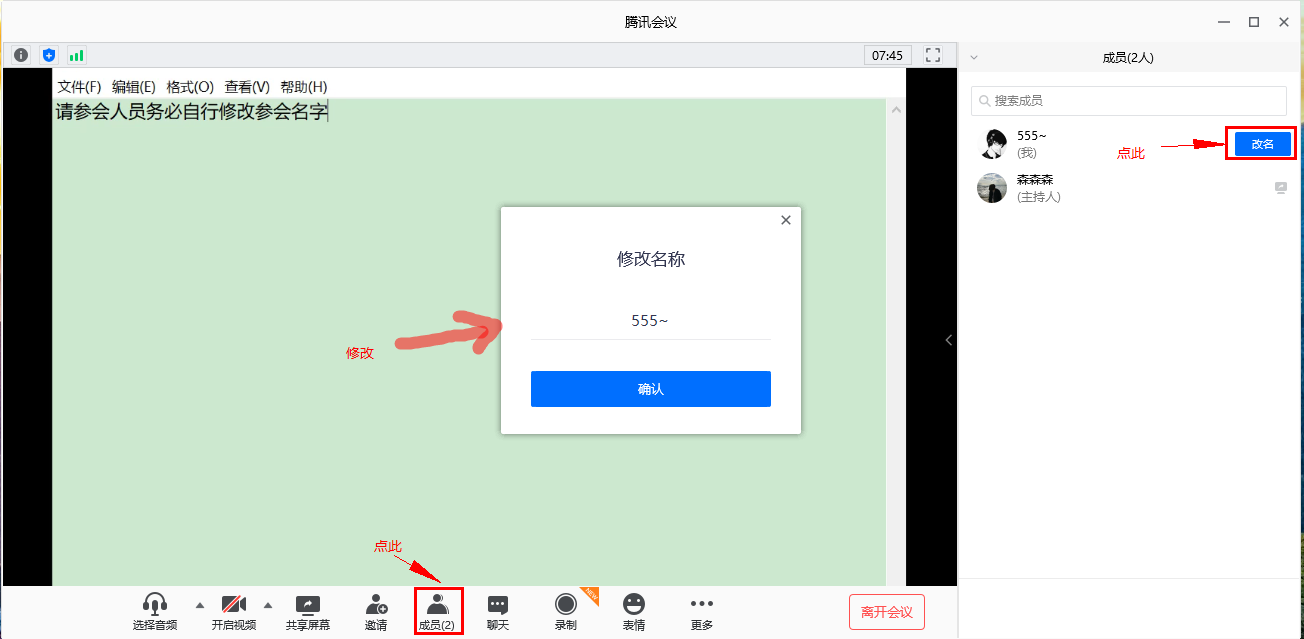 二、手机微信小程序版加入会议前修改或参会中修改(点击成员→成员列表→改名)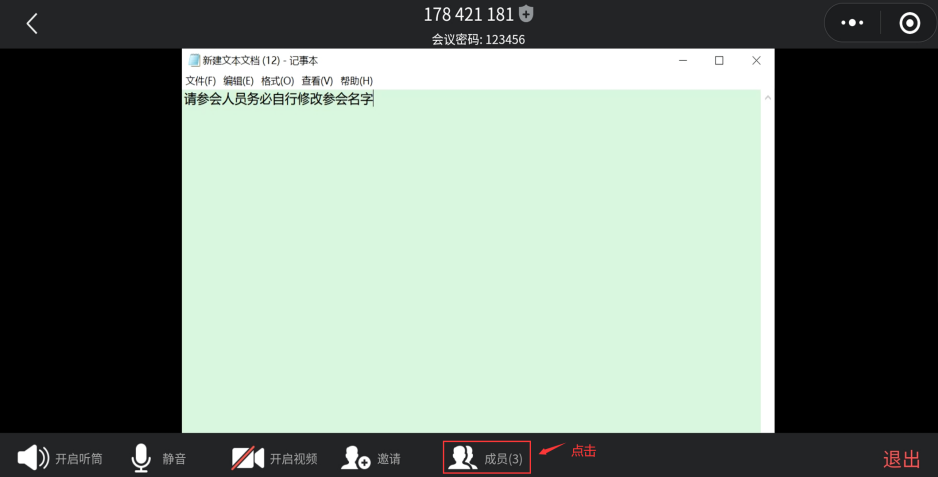 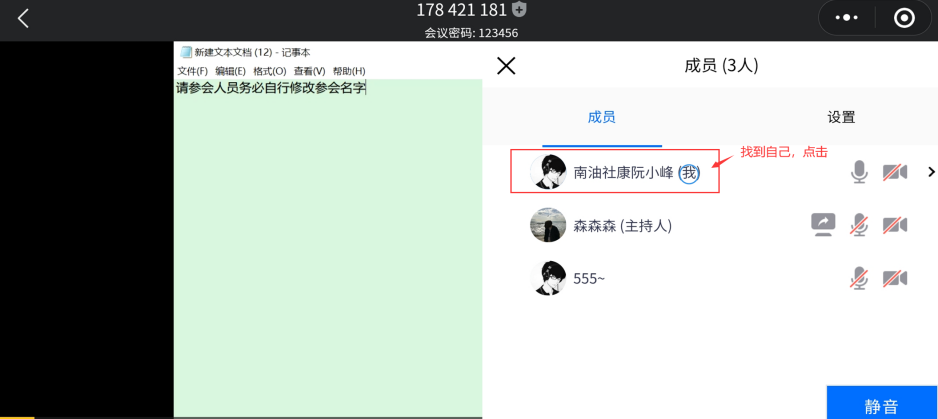 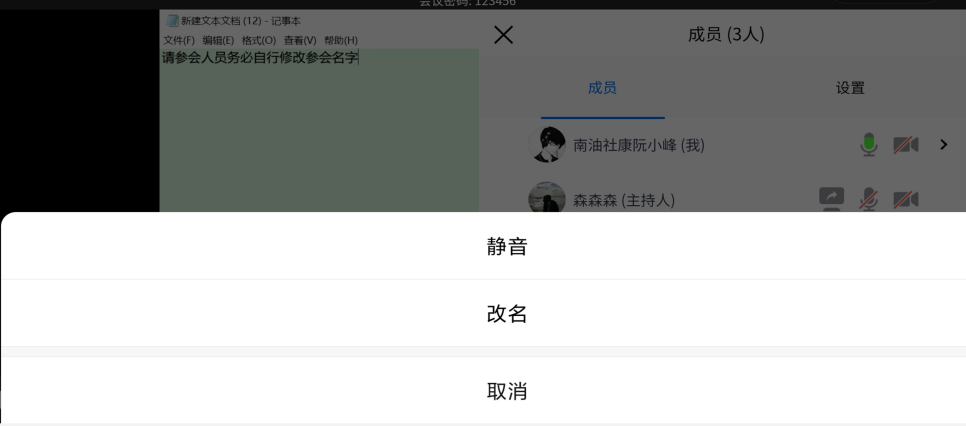 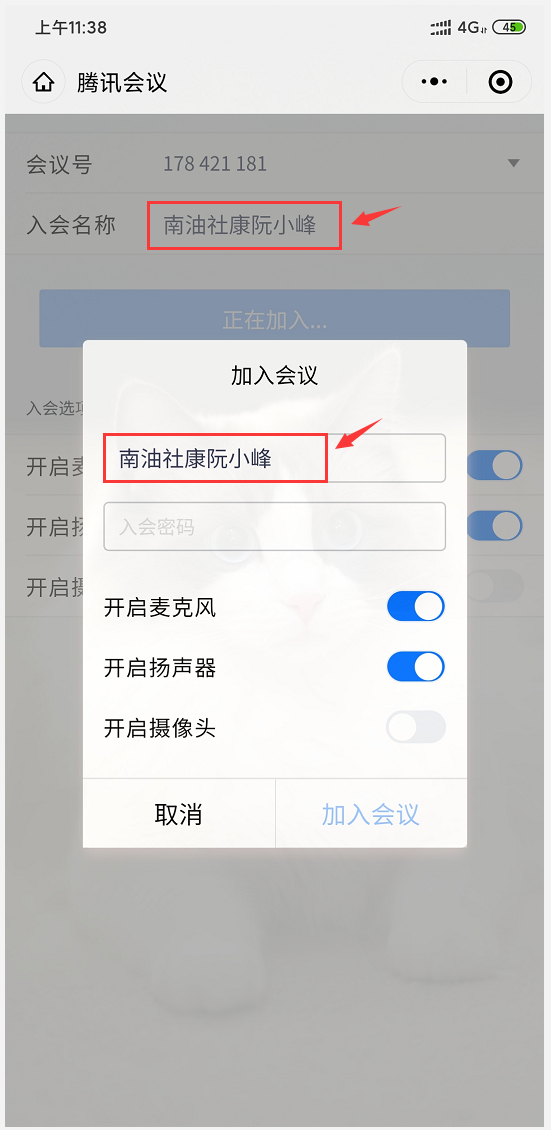 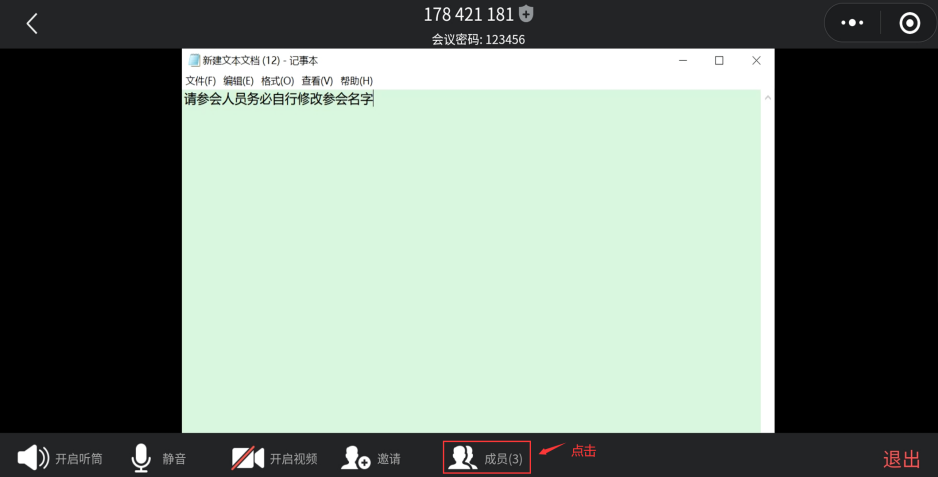 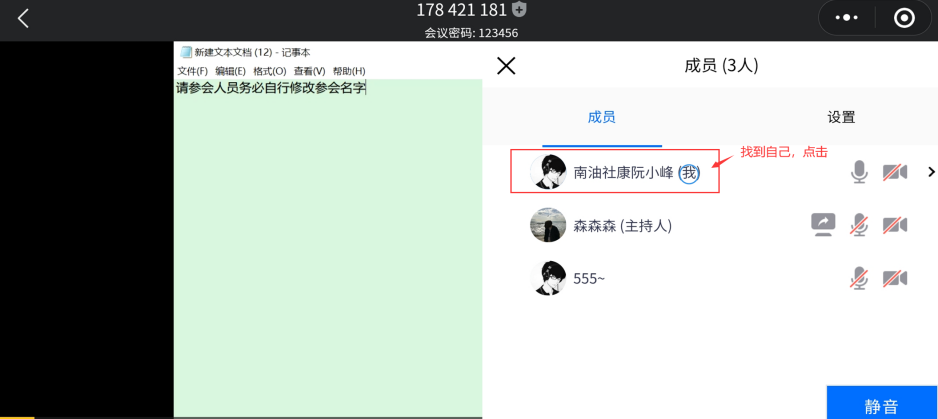 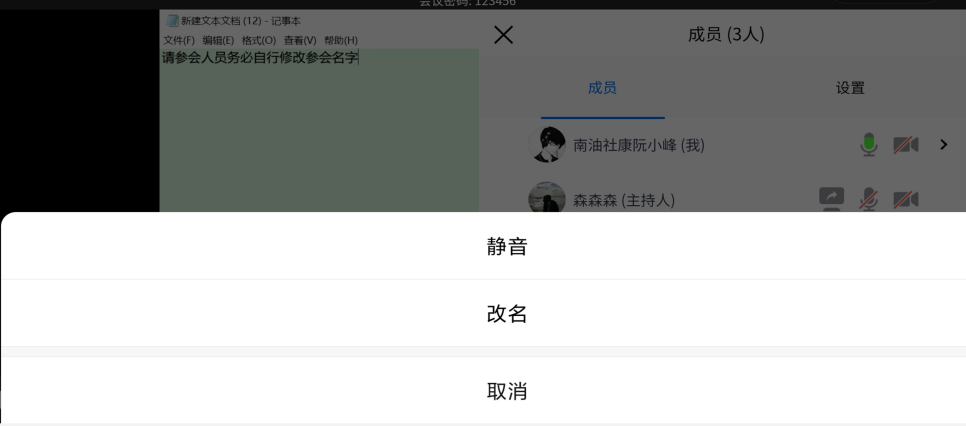 三、手机APP版加入会议前修改或参会中修改(点击成员→成员列表→改名)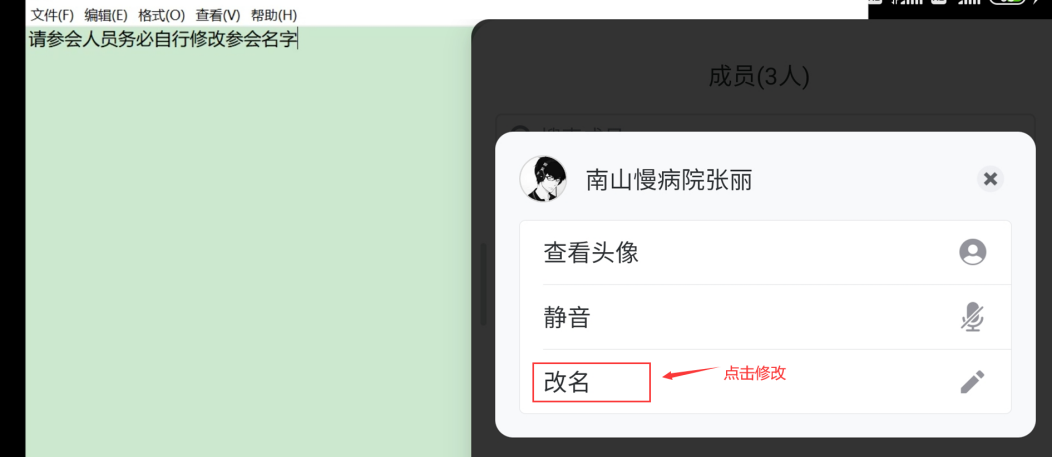 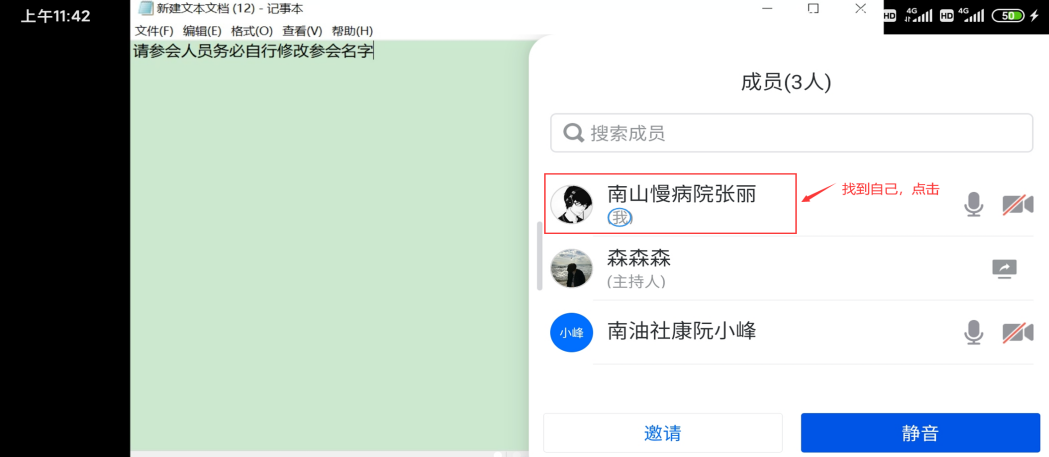 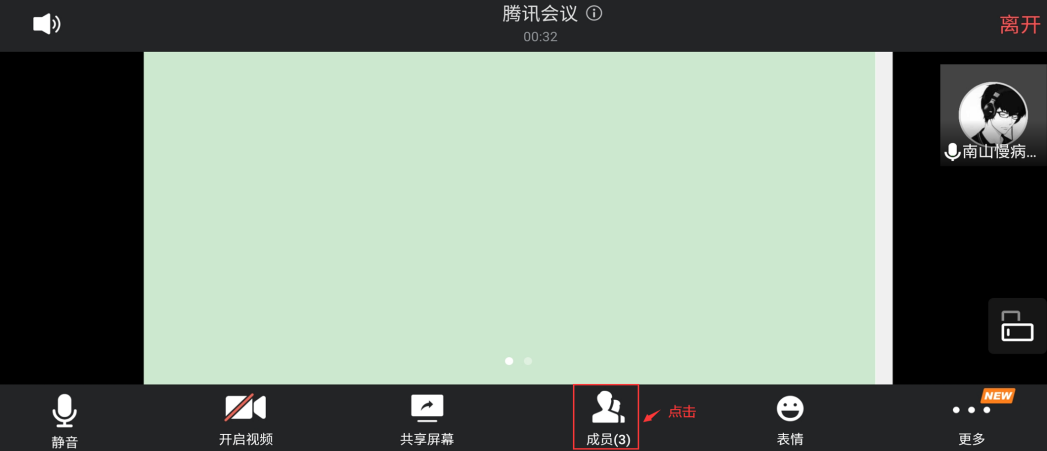 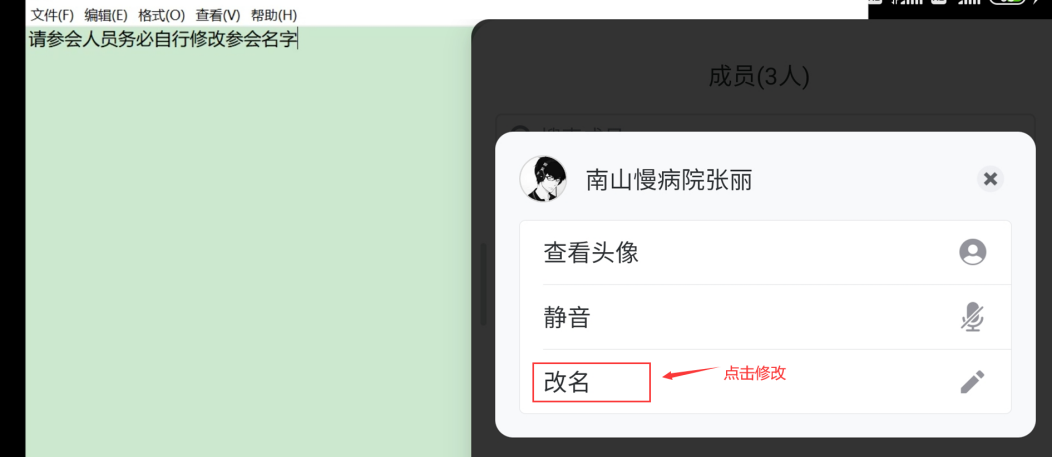 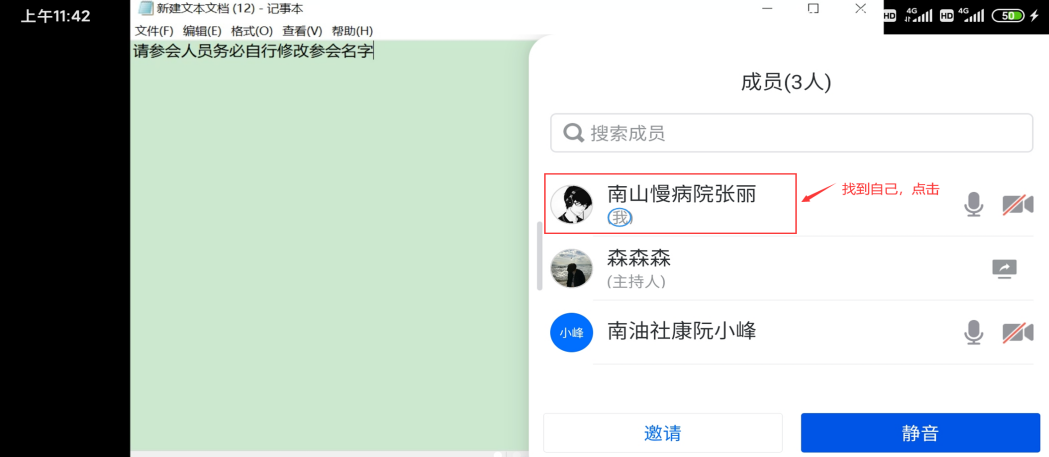 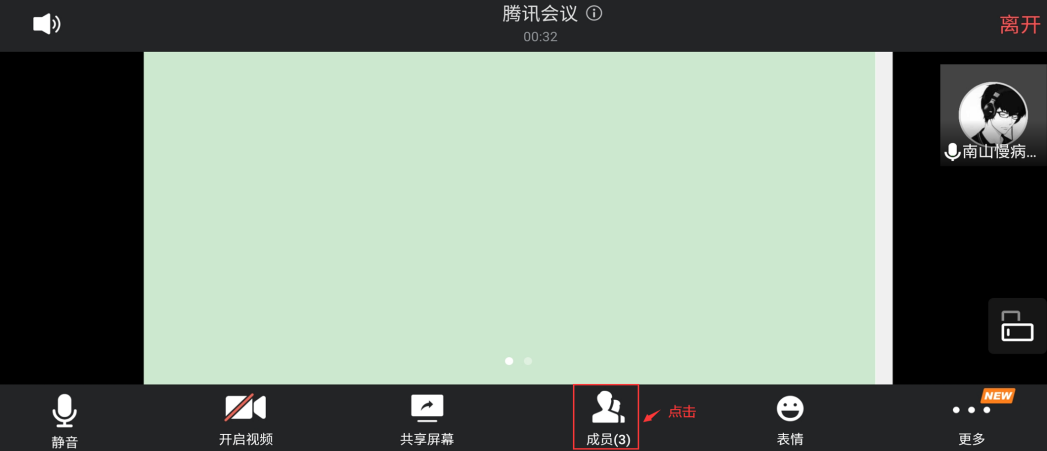 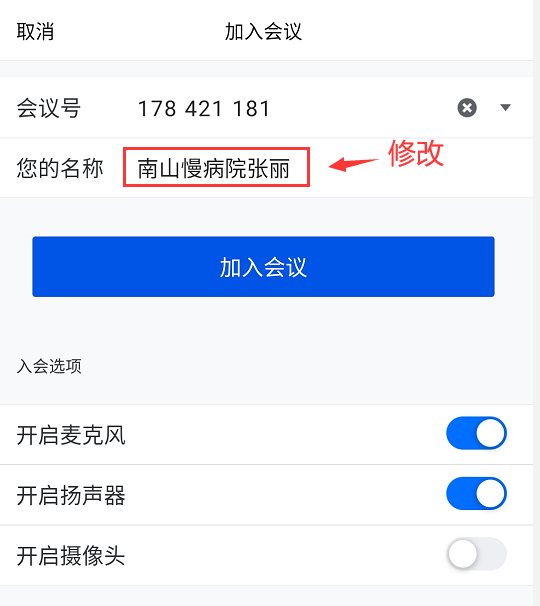 